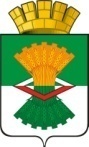 АДМИНИСТРАЦИЯМАХНЁВСКОГО МУНИЦИПАЛЬНОГО ОБРАЗОВАНИЯПОСТАНОВЛЕНИЕ08 сентября 2021 года                                                                                     № 672п.г.т. МахнёвоОб отмене постановления Администрации Махнёвского муниципального образования от 01.06.2021 года №403 «Об утверждении Порядка реализации инициативных проектов в Махнёвском муниципальном образовании»	В соответствии с Федеральным законом от 06.10.2003 №131-ФЗ «Об общих принципах организации местного самоуправления в Российской Федерации», руководствуясь Уставом Махнёвского муниципального образования,ПОСТАНОВЛЯЮ:1.	Об отмене постановления Администрации Махнёвского муниципального образования «Об утверждении Порядка реализации инициативных проектов в Махнёвском муниципальном образовании» (прилагается).2.	Настоящее постановление опубликовать в газете «Алапаевская искра» и разместить на официальном сайте Махнёвского муниципального образования.3.	 Контроль за исполнением настоящего постановления оставляю за собой.Глава Махнёвского  муниципального образования                                                            А.С. Корелин 